PENERAPAN MODEL PEMBELAJARAN INKUIRI TERBIMBING UNTUK MENINGKATKAN KEMAMPUAN SISWA DALAM SIKAP RASA INGIN TAHU, TEKUN DAN TELITI, KREATIF DALAM PEMBELAJARAN TEMATIK TERPADU(Penelitian Tindakan Kelas Pada Tema Selalu Berhemat Energi, Subtema Macam-macam Sumber Energi, Pembelajaran 1 dan 2, Pada Siswa Kelas IV Semester 1 SDN Krenceng 1 Kel. Warnasari Kec. Citangkil Kota Cilegon)SKRIPSIDiajukan Untuk Memenuhi Salah Satu Syarat Memperoleh Gelar SarjanaProgram Studi Pendidikan Guru Sekolah Dasar (PGSD)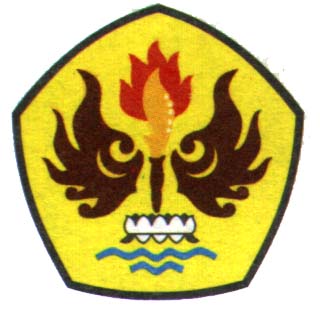 OlehRini Novitasari105060179PROGRAM STUDI PENDIDIKAN GURU SEKOLAH DASARFAKULTAS KEGURUAN DAN ILMU PENDIDIKANUNIVERSITAS PASUNDANBANDUNG2014LEMBAR PENGESAHANPENERAPAN MODEL PEMBELAJARAN INKUIRI TERBIMBING UNTUK MENINGKATKAN KEMAMPUAN SISWA DALAM SIKAP RASA INGIN TAHU, TEKUN DAN TELITI, KREATIF DALAM PEMBELAJARAN TEMATIK TERPADU(Penelitian Tindakan Kelas Pada Tema Selalu Berhemat Energi, Subtema Macam-macam Sumber Energi, Pembelajaran 1 dan 2, Pada Siswa Kelas IV Semester 1 SDN Krenceng 1 Kel. Warnasari Kec. Citangkil Kota Cilegon)SKRIPSITelah Disetujui dan Telah Diajukan Ke Muka Ujian Sidang SarjanaProgram Studi Pendidikan Guru Sekolah Dasar (PGSD)Fakultas Keguruan dan Ilmu PendidikanUniversitas Pasundan BandungOleh :Rini Novitasari105060179Disetujui dan disahkan oleh :Pembimbing I						Pembimbing IIDra. Hj. Ani Setiani, M.Pd				  Drs. Yeye Sukmaya, M.PdNIP. 196203231986122001				   NIP. 195706031987031005Mengetahui,       Dekan FKIP UNPAS	     Ketua Program Studi PGSD Drs. H. Dadang Mulyana, M.Si			    Dra. Aas Saraswati, M.Pd       NIPY. 151 100 28NIP				   NIP. 195910161984032001